TOWN OF EAGLE LAKE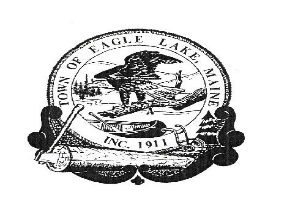 BOARD OF SELECTMEN MEETINGApril 14, 2021 5:30 P.M.The Public may participate in this meeting by attending in person at the Eagle Lake Town Office located at 36 Devoe Brook Road or via ZOOM video-conferencing.  Please copy and paste this link:    https://us02web.zoom.us/j/82695332795 to your browser if you wish to participate via ZOOM. The meeting ID will be 826 9533 2795. If you wish to call in, please use 1 (646) 558 8656 (New York) and be prepared to type in the meeting ID 826 9533 2795  when asked to do so. ****************************************AGENDA CALL TO ORDER: TIME 5:30 P.M.         2.         TOWN MANAGER’S REPORT         UPDATES              a.     Micro Loan              b.     Pond Brook Estates              c.     Roads                d.     NASWA              e.     Eagle Lake Fire Department                   3.          MONTHLY FINANCIALS – March 2021                          Review monthly financials for MarchBank Reconciliations; Including Pond BrookSample Check AuditSign WarrantsMicroloan        4.        PUBLIC COMMENT             5.        REVIEW AND CONSIDER A CITIZEN’S REQUEST FOR THE TOWN OF EAGLE                    LAKE TO BECOME A SECOND AMENDMENT SANCTUARY.          6.      REVIEW AND CONSIDER AUTOMATIC AID AGREEMENT WITH FORT KENT         7.      APPROVE THE MINUTES OF MARCH 17, 2021 SELECTMEN’S MEETING         8.        REVIEW TOWN MEETING WARRANT AND SET DATE FOR ANNUAL TOWN                     MEETING             9.      ASSIST EAGLE LAKE WINTER RIDERS WITH GROOMER PURCHASE         10.      EXECUTIVE SESSION:  1 M.R.S.A 405 § (6) (A) PERSONNEL MATTER                   TOWN MANAGER’S YEARLY EVALUATION         11.      OTHER BUSINESS:            12.      ADJOURN